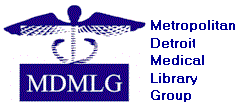 MDMLG General Business MeetingProgram Committee Report2018-2019Program Committee 2018-2019Merle Rosensweig, ChairKatherine Akers, Committee MemberI would like to thank the committee members and other people who stepped in to assist with particular events for all of their hard work over the last year.  They all did a wonderful job, and we appreciate all of their time and organizational skills to get these programs planned and accomplished.  General Business Meetings and Programs:The Fall meeting on September 13th, 2018.  It consisted of a General Business Meeting combined with a Webinar and discussion.  The Webinar “Putting the Quality in Qualitative: Tips for Evaluating Qualitative Research Articles” was held at Wayne State University, Shiffman Medical Library, Stapleton Conference Room.  Box Lunches from Avalon International were available for pre-order with registration.  The late fall General Business was held on November 28th, 2018 at University of Michigan, North Campus.  We had a luncheon with the General Business Meeting, followed by a presentation by Alexandra Vinson, PhD., Assistant Professor, Division of Professional Education, University of Michigan Medical School entitles Short White Coats: Using Ethnography to Study Medical Student Knowledge & Identity Change.  Box lunches from Panera were available for pre-order with registration.
The Spring General Business Meeting took place on Thursday, April 18 from 10:30am – 4:00 pm in Lower Level Classroom 1, Administration Building West, Beaumont Hospital Royal Oak.  The agenda included the networking lunch, General Businesss Meeting, and a four-hour CE, "Chemicals and Drugs in PubMed and Toxnet" presented by Chana Kraus-Friedberg, PhD, Health Sciences Librarian at MSU Libraries. Box Lunches from Lunchtime Global were available for pre-order with registration.  The Annual Summer Meeting and Luncheon was held on June 6, 2019, at McGregor Conference Center, Wayne State University. Speaker was Jon Cawthorne, PhD. Dean of Wayne State Libraries.  We honored Sandra Martin for her longtime position as archivist for MDMLG as well as Mary Carr who retired this past year.  We made special mention of Chris Hunt, who also has retired and was a long-time MDMLG member. We want to give special thanks to Akilah Wood, who was instrumental with the planning and arrangements for the Summer Luncheon.  Respectfully submitted,Juliet MullenmeisterMDMLG President 2018-2019 on behalf of Merle Rosensweig, Chair, Program Committee